Phần đáp án câu trắc nghiệm: Tổng câu trắc nghiệm: 32.SỞ GD&ĐT ĐẮK LẮKTRƯỜNG THPT KRÔNG ANA(Không kể thời gian phát đề) ĐÁP ÁN KIỂM TRA HỌC KÌ IMôn Lịch sử– Khối lớp 11 Thời gian làm bài : 45 phút 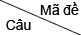 2562572582591DADA2ACBD3DBAD4BBAA5ACBB6BCDD7DACB8CDCD9DCAC10DDDB11CDBC12BCAC13ABBD14ACDD15BAAA16DCCC17CADB18CBAC19DDAA20AACD21DBDC22BCDD23CDBA24CDBB25BACA26BACB27ADDC28ADBB29CBCA30BAAC31CBCA32ABBC256257258259